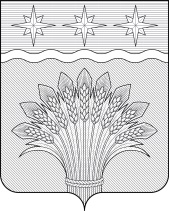 КЕМЕРОВСКАЯ ОБЛАСТЬ – КУЗБАСССовет народных депутатов Юргинского муниципального округапервого созывашестидесятое заседаниеРЕШЕНИЕот 15 февраля 2024 года № 291– НАОб утверждении Положения о порядке представления гражданами, претендующими на замещение муниципальных должностей, и лицами, замещающими муниципальные должности Юргинского муниципального округа, сведений о доходах, расходах, об имуществе и обязательствах имущественного характера, а также сведений о доходах, расходах, об имуществе и обязательствах имущественного характера своих супруги (супруга) и несовершеннолетних детейВ целях реализации Федерального закона от 25.12.2008 № 273–ФЗ «О противодействии коррупции», Федерального закона от 03.12.2012 № 230–ФЗ «О контроле за соответствием расходов лиц, замещающих государственные должности, и иных лиц их доходам», пп. 42 ч. 1 ст. 16 и ч. 7.1. ст. 40 Федерального закона от 06.10.2003 № 131–ФЗ «Об общих принципах организации местного самоуправления в Российской Федерации», Указа Президента РФ от 23.06.2014 № 460 «Об утверждении формы справки о доходах, расходах, об имуществе и обязательствах имущественного характера и внесении изменений в некоторый акты Президента Российской Федерации», Закона Кемеровской области от 02.11.2017 № 97–ОЗ «О регулировании отдельных вопросов в сфере противодействия коррупции», Совет народных депутатов Юргинского муниципального округаРЕШИЛ:1. Утвердить Положение о порядке представления гражданами, претендующими на замещение муниципальных должностей и лицами, замещающими муниципальные должности Юргинского муниципального округа, сведений о доходах, расходах, об имуществе и обязательствах имущественного характера а также сведений о доходах, расходах, об имуществе и обязательствах имущественного характера своих супруги (супруга) и несовершеннолетних детей согласно Приложению.2. Считать утратившими силу:– решение Совета народных депутатов Юргинского муниципального района от 26.02.2020 № 22–НА «Об утверждении Положения о порядке предоставления гражданами, претендующими на замещение муниципальных должностей и лицами, замещающими муниципальные должности Юргинского муниципального района, сведений о доходах, расходах, об имуществе и обязательствах имущественного характера, а также сведений о доходах, расходах, об имуществе и обязательствах имущественного характера своих супруга (супруги) и несовершеннолетних детей»;– решение Совета народных депутатов Юргинского муниципального района от 28.10.2021 № 153–НА «О внесении изменений в решение Совета народных депутатов Юргинского муниципального округа от 26.02.2020 № 22–НА «Об утверждении Положения о порядке предоставления гражданами, претендующими на замещение муниципальных должностей и лицами, замещающими муниципальные должности Юргинского муниципального района, сведений о доходах, расходах, об имуществе и обязательствах имущественного характера, а также сведений о доходах, расходах, об имуществе и обязательствах имущественного характера своих супруга (супруги) и несовершеннолетних детей».3. Настоящее решение опубликовать в газете «Юргинские ведомости» и разместить в информационно–телекоммуникационной сети «Интернет» на официальном сайте администрации Юргинского муниципального округа.4. Настоящее решение вступает в силу после его официального опубликования в газете «Юргинские ведомости».5. Контроль за исполнением решения возложить на постоянную комиссию Совета народных депутатов Юргинского муниципального округа первого созыва по социальным вопросам, правопорядку и соблюдению законности.Председатель Совета народных депутатовЮргинского муниципального округа					             И. Я. БережноваГлава Юргинского муниципального округа				             Д. К. Дадашов15 февраля 2024 годаПриложение к решениюСовета народных депутатовЮргинского муниципального округаот 15 февраля 2024 года № 291 – НАПоложениео порядке представления гражданами, претендующими на замещение муниципальных должностей, и лицами, замещающими муниципальные должности Юргинского муниципального округа, сведений о доходах, расходах, об имуществе и обязательствах имущественного характера, а также сведений о доходах, расходах, об имуществе и обязательствах имущественного характера своих супруги (супруга) и несовершеннолетних детей1. Настоящим Положением определяется порядок представления гражданами, претендующими на замещение муниципальных должностей, и лицами, замещающими муниципальные должности Юргинского муниципального округа, сведений о доходах, об имуществе и обязательствах имущественного характера, сведений о доходах, об имуществе и обязательствах имущественного характера своих супруга (супруги) и несовершеннолетних детей. К лицам, замещающим муниципальные должности Юргинского муниципального округа, относятся:– глава Юргинского муниципального округа;– председатель Совета народных депутатов Юргинского муниципального округа;– депутаты Совета народных депутатов Юргинского муниципального округа;– председатель Ревизионной комиссии Юргинского муниципального округа.2. Граждане, претендующие на замещение муниципальной должности Юргинского муниципального округа (далее – граждане) – при назначении (избрании) на должность и лица, замещающие муниципальные должности Юргинского муниципального округа, представляют сведения о своих доходах, расходах, об имуществе и обязательствах имущественного характера, а также о доходах, расходах, об имуществе и обязательствах имущественного характера своих супруги (супруга) и несовершеннолетних детей Губернатору Кемеровской области – Кузбасса в порядке, установленном приложением 1 к закону Кемеровской области от 02.11.2017 № 97–ОЗ «О регулировании отдельных вопросов в сфере противодействия коррупции».Сведения о доходах, расходах, об имуществе и обязательствах имущественного характера представляются лицами, указанными в пункте 1 настоящего Порядка, по утвержденной Указом Президента Российской Федерации от 23.06.2014 № 460 «Об утверждении формы справки о доходах, расходах, об имуществе и обязательствах имущественного характера и внесении изменений в некоторые акты Президента Российской Федерации» форме справки.Заполнение формы справки осуществляется с использованием специального программного обеспечения «Справки БК», размещенного на официальном сайте государственной информационной системы в области государственной службы в информационно–телекоммуникационной сети «Интернет».3. Граждане и лица, замещающие муниципальные должности Юргинского муниципального округа передают сведения о доходах, расходах, об имуществе и обязательствах имущественного характера Губернатору Кемеровской области – Кузбасса через должностное лицо, ответственное за работу по профилактике коррупционных и иных правонарушений (далее – должностное лицо) в Юргинском муниципальном округе, назначенное главой Юргинского муниципального округа.Граждане, претендующие на замещение должности главы Юргинского муниципального округа, замещение которой осуществляется в результате избрания Советом народных депутатов Юргинского муниципального округа из числа кандидатов, представленных конкурсной комиссией по результатам конкурса, передают сведения о доходах, расходах, об имуществе и обязательствах имущественного характера в конкурсную комиссию.Лицо, замещающее муниципальную должность депутата Совета народных депутатов Юргинского муниципального округа и осуществляющее свои полномочия на непостоянной основе, представляет указанные сведения о доходах, об имуществе и обязательствах имущественного характера в течение четырех месяцев со дня избрания депутатом, передачи ему вакантного депутатского мандата. Лицо, замещающее муниципальную должность депутата Совета народных депутатов Юргинского муниципального округа и осуществляющее свои полномочия на непостоянной основе, в случаях, предусмотренных частью 1 статьи 3 Федерального закона «О контроле за соответствием расходов лиц, замещающих государственные должности, и иных лиц их доходам», представляет сведения о доходах, расходах, об имуществе и обязательствах имущественного характера в соответствии с законодательством Российской Федерации. В случае если в течение отчетного периода сделки, предусмотренные частью 1 статьи 3 Федерального закона «О контроле за соответствием расходов лиц, замещающих государственные должности, и иных лиц их доходам», общая сумма которых превышает общий доход данного лица и его супруги (супруга) за три последних года, предшествующих отчетному периоду, не совершались, лицо, замещающее муниципальную должность депутата представительного органа муниципального образования и осуществляющее свои полномочия на непостоянной основе, сообщает об этом Губернатору Кемеровской области – Кузбасса путем передачи должностному лицу уведомления о несовершении сделок лицом, замещающим муниципальную должность депутата Совета народных депутатов Юргинского муниципального округа и осуществляющим свои полномочия на непостоянной основе (далее – уведомление), по форме согласно приложению к настоящему Положению.Передача сведений о доходах, расходах, об имуществе и обязательствах имущественного характера осуществляется непосредственно гражданином или лицом, замещающим муниципальную должность, и оформляется актом приема–передачи либо направляется почтовой связью с описью вложения.Граждане считаются исполнившими обязанность по представлению Губернатору Кемеровской области – Кузбасса сведений о доходах, расходах, об имуществе и обязательствах имущественного характера с момента передачи (направления) указанных сведений должностному лицу, конкурсной комиссии.Лица, замещающие муниципальные должности, считаются исполнившими обязанность по представлению Губернатору Кемеровской области – Кузбасса сведений о доходах, расходах, об имуществе и обязательствах имущественного характера либо уведомления с момента передачи (направления) указанных сведений (уведомления) должностному лицу.4. Граждане направляют сведения о доходах, расходах, об имуществе и обязательствах имущественного характера должностному лицу – перед назначением (избранием) на должность, в конкурсную комиссию – до рассмотрения конкурсной комиссией их кандидатур.Граждане могут направить уточненные сведения о доходах, расходах, об имуществе и обязательствах имущественного характера должностному лицу в течение одного месяца со дня представления сведений о доходах, расходах, об имуществе и обязательствах имущественного характера, конкурсной комиссии – не позднее дня окончания приема документов, необходимых для участия в конкурсе.Отчетным периодом для представления сведений о доходах, о недвижимом имуществе, транспортных средствах и ценных бумагах, отчужденных в течение отчетного периода в результате безвозмездной сделки, является календарный год, предшествующий году назначения (избрания), подачи документов в конкурсную комиссию для рассмотрения конкурсной комиссией их кандидатур, соответственно (с 1 января по 31 декабря).Отчетной датой для представления сведений об имуществе, о счетах в банках и иных кредитных организациях, ценных бумагах, об обязательствах имущественного характера является первое число месяца, предшествующего месяцу назначения (избрания), подачи документов в конкурсную комиссию для рассмотрения конкурсной комиссией их кандидатур, соответственно.5. Лица, замещающие муниципальные должности Юргинского муниципального округа, направляют сведения о доходах, расходах, об имуществе и обязательствах имущественного характера должностному лицу ежегодно до 1 апреля года, следующего за отчетным.Лица, замещающие муниципальную должность депутата Совета народных депутатов Юргинского муниципального округа и осуществляющие свои полномочия на непостоянной основе, представляют сведения о доходах, расходах, об имуществе и обязательствах имущественного характера в случае совершения в течение отчетного периода сделок, предусмотренных частью 1 статьи 3 Федерального закона «О контроле за соответствием расходов лиц, замещающих государственные должности, и иных лиц их доходам», или уведомления ежегодно до 1 апреля года, следующего за отчетным.Лица, замещающие муниципальные должности, могут направить уточненные сведения о доходах, расходах, об имуществе и обязательствах имущественного характера должностному лицу в течение одного месяца после окончания срока, указанного в первом и втором абзацах настоящего пункта.6. Должностное лицо, конкурсная комиссия в срок не позднее 30 дней со дня окончания срока представления уточненных сведений о доходах, расходах, об имуществе и обязательствах имущественного характера, уведомления представляет сведения о доходах, расходах, об имуществе и обязательствах имущественного характера, представленные гражданами и лицами, замещающими муниципальные должности Губернатору Кемеровской области – Кузбасса путем их передачи в отдел по профилактике коррупционных и иных правонарушений Администрации Правительства Кузбасса (далее – уполномоченное структурное подразделение Администрации Правительства Кузбасса). Передача сведений о доходах, расходах, об имуществе и обязательствах имущественного характера должностным лицом, конкурсной комиссией в уполномоченное структурное подразделение Администрации Правительства Кузбасса оформляется актом приема–передачи. Ответственность за своевременную передачу сведений о доходах, расходах, об имуществе и обязательствах имущественного характера в уполномоченное структурное подразделение Администрации Правительства Кузбасса несет должностное лицо, председатель конкурсной комиссии.7. Уполномоченное структурное подразделение Администрации Правительства Кузбасса проводит анализ представленных гражданами и лицами, замещающими муниципальные должности, уведомлений, сведений о доходах, расходах, об имуществе и обязательствах имущественного характера и подготавливает по результатам анализа информацию Губернатору Кемеровской области – Кузбасса.Уполномоченное структурное подразделение Администрации Правительства Кузбасса направляет (передает) должностному лицу сведения о доходах, расходах, об имуществе и обязательствах имущественного характера, представленные гражданами и лицами, замещающими муниципальные должности, за предыдущий отчетный период, для хранения и приобщения к личным делам в соответствии с действующим законодательством, до 1 мая года, следующего за отчетным периодом представления указанными лицами сведений о доходах, расходах, об имуществе и обязательствах имущественного характера. В целях исполнения своих полномочий уполномоченное структурное подразделение Администрации Правительства Кузбасса вправе в любое время затребовать сведения о доходах, расходах, об имуществе и обязательствах имущественного характера, представленные гражданами и лицами, замещающими муниципальные должности.Сведения о доходах, расходах, об имуществе и обязательствах имущественного характера, уведомления, представленные лицами, замещающими муниципальную должность депутата Совета народных депутатов Юргинского муниципального округа и осуществляющими свои полномочия на непостоянной основе, хранятся в уполномоченном структурном подразделении Администрации Правительства Кузбасса до конца срока исполнения ими своих полномочий. По истечении указанного срока уполномоченное структурное подразделение Администрации Правительства Кузбасса направляет (передает) их должностному лицу для хранения и приобщения к личным делам в соответствии с действующим законодательством.8. В случае непредставления по объективным причинам лицами, замещающими муниципальные должности, сведений о доходах, расходах, об имуществе и обязательствах имущественного характера данный факт подлежит рассмотрению в порядке, установленном высшим исполнительным органом Кемеровской области – Кузбасса.9. Сведения о доходах, расходах, об имуществе и обязательствах имущественного характера, представляемые в соответствии с настоящим Порядком гражданами и лицами, замещающими муниципальные должности, являются сведениями конфиденциального характера, если федеральным законом они не отнесены к сведениям, составляющим государственную тайну.10. Должностные лица, в обязанности которых входит работа со сведениями о доходах, расходах, об имуществе и обязательствах имущественного характера, виновные в их разглашении или использовании в целях, не предусмотренных законодательством Российской Федерации, несут ответственность в соответствии с законодательством Российской Федерации.11. На официальном сайте органов местного самоуправления Юргинского муниципального округа размещается обобщенная информация об исполнении (ненадлежащем исполнении) лицами, замещающими муниципальные должности депутата представительного органа муниципального образования, обязанности представить сведения о доходах, расходах, об имуществе и обязательствах имущественного характера за отчетный период (далее – обобщенная информация).Обобщенная информация размещается ежегодно и обновляется в течение 14 рабочих дней со дня истечения сроков, установленных абзацами первым и третьим пункта 5 настоящего Положения.Обобщенная информация содержит статистические данные об общем количестве депутатов Совета народных депутатов Юргинского муниципального округа с указанием на замещение муниципальной должности на постоянной или непостоянной основе, а также данные о количестве представивших и (или) не представивших сведения о доходах, расходах, об имуществе и обязательствах имущественного характера и (или) уведомления за отчетный период. Персональные данные, позволяющие идентифицировать соответствующее лицо, и данные, позволяющие индивидуализировать имущество, принадлежащее соответствующему лицу, на официальном сайте органов местного самоуправления Юргинского муниципального округа в составе обобщенной информации не размещаются.Приложениек порядку представлениягражданами, претендующимина замещение муниципальныхдолжностей, и лицами,замещающими муниципальныедолжности, сведений о доходах,расходах, об имуществеи обязательствах имущественногохарактера, а также сведенийо доходах, расходах,об имуществе и обязательствахимущественного характерасвоих супруг (супругов)и несовершеннолетних детейУведомление о несовершении сделок лицом, замещающиммуниципальную должность депутата Совета народных депутатовЮргинского муниципального и осуществляющим свои полномочияна непостоянной основе                           Губернатору Кемеровской области - Кузбасса                           ________________________________________________   от депутата Совета народных депутатов Юргинского      муниципального округа                                                 (представительного органа)                           ________________________________________________                                            (Ф.И.О., дата и место рождения)                           ________________________________________________                             (серия и номер паспорта, дата выдачи паспорта)                           ________________________________________________                                                  (орган, выдавший паспорт)                           ________________________________________________                                      (адрес места регистрации, ИНН, СНИЛС)                           ________________________________________________                                         (основное место работы, должность)    В   соответствии   с   частью   4.2  статьи  12.1  Федерального  законаот 25.12.2008 N 273-ФЗ "О противодействии   коррупции"  сообщаю,  что  мной__________________________________________________________________________,                             (Ф.И.О. депутата)а также членами моей семьи (супругой (супругом) и (или) несовершеннолетними                                                                      1детьми)  в  отчетный  период,  а  именно  с  01.01._____ по 31.12.____ , неосуществлялись  сделки  по приобретению земельного участка, другого объектанедвижимости,  транспортного  средства, ценных бумаг (долей участия, паев вуставных (складочных) капиталах организаций), цифровых финансовых  активов,цифровой валюты, общая сумма которых превышает  общий доход (мой  и супруги(супруга) за три последних года, предшествующих отчетному периоду.Ф.И.О. супруги (супруга):___________________________________________________________________________дата и место рождения: ____________________________________________________серия, номер паспорта: ____________________________________________________дата выдачи паспорта: _____________________________________________________орган, выдавший паспорт: __________________________________________________адрес места регистрации: __________________________________________________ИНН: ______________________________________________________________________СНИЛС: ____________________________________________________________________основное место работы, должность: ___________________________________________________________________________________________________________________.                                  2Ф.И.О. несовершеннолетнего ребенка :___________________________________________________________________________дата и место рождения: ____________________________________________________серия, номер паспорта/серия, номер свидетельства о рождении: _________________________________________________________________________________________дата выдачи паспорта/свидетельства о рождении: ____________________________орган, выдавший паспорт/свидетельство о рождении: ____________________________________________________________________________________________________адрес места регистрации: __________________________________________________ИНН (при наличии): ________________________________________________________СНИЛС (при наличии): ______________________________________________________    _________________                                   ___________________         (дата)                                               (подпись)--------------------------------1Указывается отчетный период, а именно календарный год, предшествующий году подачи уведомления (с 1 января по 31 декабря).2Заполняется на каждого несовершеннолетнего ребенка.